Филиал Муниципальное автономное общеобразовательное учреждение «Прииртышская средняя общеобразовательная школа»- «Верхнеаремзянская средняя общеобразовательная школа им. Д.И.Менделеева»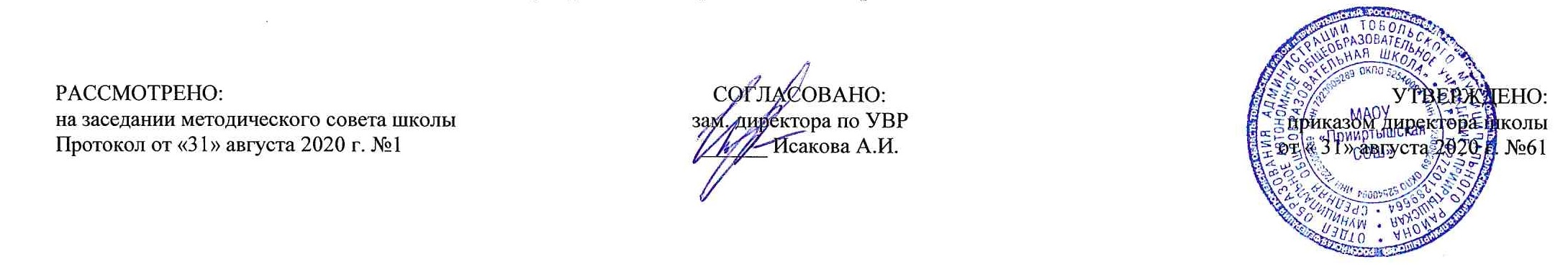 РАБОЧАЯ ПРОГРАММА по русскому языкудля 4классана 2020-2021 учебный годПланирование составлено в соответствии ФГОС НОО	Составитель программы: Захарова Надежда Кондратьевна,учитель начальных классов высшей квалификационной категории2020 годс.Верхние АремзяныПланируемые результаты освоения учебного предмета «Русский язык»РАЗВИТИЕ РЕЧИОбучающийся научится:•  осознавать ситуацию общения: с какой целью, с кем и где происходит общение; выбирать адекватные языковые и неязыковые средства в соответствии с конкретной ситуацией общения;•  практически овладевать формой диалогической речи; овладевать умениями ведения разговора (начать, поддержать, закончить разговор, привлечь внимание и др.);•  выражать собственное мнение, обосновывать его с учётом ситуации общения;•  овладевать нормами речевого этикета в ситуациях учебного и бытового общения (приветствие, прощание, извинение, благодарность, обращение с просьбой), в том числе при обращении с помощью средств ИКТ;•  оценивать правильность (уместность) выбора языковых и неязыковых средств устного общения на уроке, в школе, в быту, со знакомыми и незнакомыми, с людьми разного возраста;•  практически овладевать монологической формой речи; уметь под руководством учителя строить монологическое высказывание на определённую тему с использованием разных типов речи (описание, повествование, рассуждение);•  овладевать умениями работы с текстом: определять тему и главную мысль текста, самостоятельно озаглавливать текст по его теме или главной мысли, выделять части текста (корректировать порядок предложений и частей текста), составлять план к заданным текстам;•  пользоваться самостоятельно памяткой для подготовки и написания изложения учеником;•  письменно (после коллективной подготовки) подробно или выборочно передавать содержание повествовательного текста, предъявленного на основе зрительного и слухового восприятия, сохраняя основные особенности текста-образца; грамотно записывать текст; соблюдать требование каллиграфии при письме;•  сочинять письма, поздравительные открытки, объявления и другие небольшие тексты для конкретных ситуаций общения;•  составлять тексты повествовательного и описательного характера на основе разных источников (по наблюдению, сюжетному рисунку, репродукциям картин художников, заданным теме и плану, опорным словам, на свободную тему, по пословице или поговорке, по воображению и др.);•  письменно сочинять небольшие речевые произведения освоенных жанров (например, записку, письмо, поздравление, объявление);•  проверять правильность своей письменной речи, исправлять допущенные орфографические и пунктуационные ошибки; улучшать написанное: добавлять и убирать элементы содержания, заменять слова на более точные и выразительные;•  пользоваться специальной, справочной литературой, словарями, журналами, Интернетом при создании собственных речевых произведений на заданную или самостоятельно выбранную тему.Обучающийся получит возможность научиться:•  подробно и выборочно письменно передавать содержание текста;•  различать стилистические варианты языка при сравнении стилистически контрастных текстов (художественного и научного или делового, разговорного и научного или делового);•  создавать собственные тексты и корректировать заданные тексты с учётом точности, правильности, богатства и выразительности письменной речи; использовать в текстах синонимы и антонимы;•  анализировать последовательность своих действий при работе над изложениями и сочинениями и соотносить их с разработанным алгоритмом; оценивать правильность выполнения учебной задачи; соотносить собственный текст с исходным (для изложений) и с назначением, задачами, условиями общения (для самостоятельно составленных текстов);•  оформлять результаты исследовательской работы;•  редактировать собственные тексты, совершенствуя правильность речи, улучшая содержание, построение предложений и выбор языковых средств.ФОНЕТИКА, ОРФОЭПИЯ, ГРАФИКАОбучающийся научится:•  произносить звуки речи в соответствии с нормами языка;•  характеризовать звуки русского языка: гласные ударные – безударные; согласные твёрдые – мягкие, парные – непарные твёрдые – мягкие; согласные глухие – звонкие, парные – непарные звонкие и глухие; группировать звуки по заданному основанию;•  соблюдать нормы русского литературного языка в собственной речи и оценивать соблюдение этих норм в речи собеседников (в объёме «Орфоэпического словаря» учебника);•  пользоваться «Орфоэпическим словарем» при определении правильного произношения слова (обращаться за помощью к другим орфоэпическим словарям русского языка или к учителю, родителям и др.);•  различать звуки и буквы;•  классифицировать слова с точки зрения их звуко-буквенного состава по самостоятельно определённым критериям;•  знать последовательность букв в русском алфавите, пользоваться алфавитом для упорядочения слов и поиска нужной информации;•  пользоваться при письме небуквенными графическими средствами: пробелом между словами, знаком переноса, красной строки (абзаца), пунктуационными знаками (в объёме материала изучаемого курса).Обучающийся получит возможность научиться:•  выполнять (устно и письменно) звуко-буквенный разбор слова самостоятельно по предложенному в учебнике алгоритму; оценивать правильность проведения звуко-буквенного разбора слова (в объёме материала изучаемого курса).ЛЕКСИКАОсвоение данного раздела распределяется по всем разделам курса. Обучающийся научится:•  осознавать, что понимание значения слова – одно из условий умелого его использования в устной и письменной речи;•  выявлять в речи слова, значение которых требует уточнения;•  определять значение слова по тексту или уточнять с помощью толкового словаря, Интернета и др.;•  распознавать среди предложенных слов синонимы, антонимы, омонимы, фразеологизмы, устаревшие слова (простые случаи);•  подбирать к предложенным словам антонимы и синонимы;•  понимать этимологию мотивированных слов-названий;•  выбирать слова из ряда предложенных для успешного решения коммуникативных задач;•  подбирать синонимы для устранения повторов в тексте;•  находить в художественном тексте слова, употреблённые в переносном значении, а также эмоционально-оценочные слова, эпитеты, сравнения, олицетворения (без терминологии); оценивать уместность употребления этих слов в речи;•  пользоваться словарями при решении языковых и речевых задач.Обучающийся получит возможность научиться:•  оценивать уместность использования слов в устной и письменной речи;•  подбирать антонимы для точной характеристики предметов при их сравнении;•  иметь представление о заимствованных словах; осознавать один из способов пополнения словарного состава русского языка иноязычными словами;•  работать с разными словарями;•  приобретать опыт редактирования предложения (текста).СОСТАВ СЛОВА (МОРФЕМИКА)Обучающийся научится:•  различать изменяемые и неизменяемые слова;•  различать однокоренные слова среди других (неоднокоренных) слов (форм слов, слов с омонимичными корнями, синонимов);•  находить в словах окончание, основу (в простых случаях), корень, приставку, суффикс (постфикс -ся), соединительные гласные в сложных словах, овладевать алгоритмом опознавания изучаемых морфем;•  находить корень в однокоренных словах с чередованием согласных в корне;•  узнавать сложные слова (типа вездеход, вертолёт и др.), выделять в них корни; находить соединительные гласные (интерфиксы) в сложных словах;•  сравнивать, классифицировать слова по их составу;•  соотносить слова с предъявляемыми к ним моделями, выбирать из предложенных слов слово, соответствующее заданной модели, составлять модель заданного слова; самостоятельно подбирать слова к заданной модели;•  понимать значения, вносимые в слово суффиксами  и  приставками  (простые случаи); образовывать слова с этими морфемами для передачи соответствующего значения;•  образовывать слова (разных частей речи) с помощью приставки или суффикса либо с помощью и приставки и суффикса.Обучающийся получит возможность научиться:•  понимать роль каждой из частей слова в передаче лексического значения слова;•  понимать смысловые, эмоциональные, изобразительные возможности суффиксов и приставок;•  узнавать способ образования слова (с помощью суффиксов или приставок);•  разбирать самостоятельно (устно и письменно) по составу слова с однозначно выделяемыми морфемами в соответствии с предложенным в учебнике алгоритмом;•  подбирать однокоренные слова и формы одного и того же слова с целью проверки изучаемых орфограмм в корне слова, использовать знание графического образа приставок и суффиксов для овладения правописанием слов с этими приставками и суффиксами (при изучении частей речи).МОРФОЛОГИЯОбучающийся научится:•  определять принадлежность слова к определённой части речи по комплексу освоенных признаков; классифицировать слова по частям речи;•  распознавать части речи на основе усвоенных признаков (в объёме материала изучаемого курса);•  пользоваться словами разных частей речи и их формами в собственных речевых высказываниях;•  выявлять роль и значение слов разных частей речи в речи;•  определять грамматические признаки имён существительных – род, склонение, число, падеж;•  определять грамматические признаки имён прилагательных – род (в единственном числе), число, падеж; изменять имена прилагательные по падежам;•  определять грамматические признаки личного местоимения в начальной форме – лицо, число, род (у местоимений 3-го лица в единственном числе); иметь представление о склонении личных местоимений; использовать личные местоимения для устранения неоправданных повторов; правильно употреблять в речи формы личных местоимений;•  распознавать неопределённую форму глагола; определять грамматические признаки глаголов – время, число, род (в прошедшем времени в единственном числе), лицо (в настоящем и будущем времени); изменять глаголы в настоящем и будущем времени по лицам и числам (спрягать); изменять глаголы в прошедшем времени в единственном числе по родам; иметь представление о возвратных глаголах;•  определять грамматические признаки личного местоимения в начальной форме – лицо, число, род (у местоимений 3-го лица в единственном числе); иметь представление о склонении личных местоимений, изменять личные местоимения по падежам; использовать личные местоимения для устранения неоправданных повторов; правильно употреблять в речи личные местоимения;•  иметь представление о наречии как части речи; понимать его роль и значение в речи;•  различать наиболее употребительные предлоги и определять их роль при образовании падежных форм имён существительных и местоимений;•  понимать роль союзов и частицы не в речи;•  подбирать примеры слов и форм слов разных частей речи.Обучающийся получит возможность научиться:•  разграничивать самостоятельные и служебные части речи;•  сравнивать и сопоставлять признаки, присущие изучаемым частям речи; находить в тексте слова разных частей речи по указанным морфологическим признакам; классифицировать части речи по наличию или отсутствию освоенных признаков;•  различать смысловые и падежные вопросы имён существительных;•  склонять личные местоимения, соотносить личное местоимение в косвенном падеже с его начальной формой, распознавать падеж личного местоимения в предложении и тексте;•  различать родовые и личные окончания глагола;•  наблюдать за словообразованием имён существительных, имён прилагательных, глаголов;•  проводить полный морфологический разбор имён существительных, имён прилагательных, глаголов по предложенному в учебнике алгоритму, оценивать правильность проведения морфологического разбора;•  находить в тексте личные местоимения, наречия, числительные, возвратные глаголы, предлоги вместе с личными местоимениями, к которым они относятся, союзы и, а, но, частицу не при глаголах;•  находить и исправлять в устной и письменной речи речевые ошибки и недочёты в употреблении изучаемых форм частей речи.СИНТАКСИСОбучающийся научится:•  различать предложение, словосочетание и слово;•  устанавливать в словосочетании связь главного слова с зависимым при помощи вопросов;•  составлять из заданных слов словосочетания, учитывая их связь по смыслу и по форме;•  устанавливать при помощи смысловых вопросов связь между словами в предложении, отражать её в схеме;•  соотносить предложения со схемами, выбирать предложение, соответствующее схеме;•  классифицировать предложения по цели высказывания и по эмоциональной окраске (по интонации);•  выделять из потока речи предложения, оформлять их границы;•  находить главные (подлежащее и сказуемое) и второстепенные члены предложения (без деления на виды); выделять из предложения словосочетания;•  распознавать предложения с однородными членами, находить в них однородные члены; использовать интонацию при перечислении однородных членов предложения;•  составлять предложения с однородными членами и использовать их в речи; при составлении таких предложений пользоваться бессоюзной связью и союзами и, а, но.Обучающийся получит возможность научиться:•  различать простое предложение с однородными членами и сложное предложение;•  находить в предложении обращение;•  выполнять в соответствии с предложенным в учебнике алгоритмом разбор простого предложения (по членам предложения, синтаксический), оценивать правильность разбора.ОРФОГРАФИЯ И ПУНКТУАЦИЯОбучающийся научится:•   применять ранее изученные правила правописания:– раздельное написание слов;– сочетания жи–ши, ча–ща, чу–щу в положении под ударением;– сочетания чк, чн, чт, нч, щн и др.;– перенос слов;– прописная буква в начале предложения, в именах собственных; – проверяемые безударные гласные в корне слова;– парные звонкие и глухие согласные в корне слова;– непроизносимые согласные;– непроверяемые гласные и согласные в корне слова, в том числе с удвоенными согласными;– гласные и согласные в неизменяемых на письме приставках и суффиксах;– разделительные мягкий (ь) и твёрдый (ъ) знаки;– мягкий знак (ь) после  шипящих  на  конце  имён  существительных  (речь, брошь, мышь);– соединительные о и е в сложных словах (самолёт, вездеход);– е и и в суффиксах имён существительных (ключик – ключика, замочек – замочка);– безударные падежные окончания имён существительных (кроме существительных на -мя, -ий, -ье, -ия, -ов, -ин);– безударные падежные окончания имён прилагательных; раздельное написание предлогов с личными местоимениями;– раздельное написание частицы не с глаголами;– мягкий знак (ь) после шипящих на конце глаголов в форме 2-го лица единственного числа (читаешь, пишешь);– мягкий знак (ь) в глаголах в сочетании -ться;– безударные личные окончания глаголов;– раздельное написание предлогов с другими словами;– знаки препинания в конце предложения: точка (.),  вопросительный  (?) и восклицательный (!) знаки;– знаки препинания (запятая) в предложениях с однородными членами;•  подбирать примеры с определённой орфограммой;•  пользоваться «Орфографическим словарём» учебника как средством самоконтроля при проверке написания слов с непроверяемыми орфограммами;•  безошибочно списывать текст (объёмом 80–90 слов);•  писать под диктовку тексты (объёмом 75–80 слов) в соответствии с изученными правилами правописания;•  проверять собственный и предложенный тексты, находить и исправлять орфографические и пунктуационные ошибки.Обучающийся получит возможность научиться:•  применять правила правописания:– соединительные гласные о и е в сложных словах (самолёт, вездеход);– е и и в суффиксах -ек-, -ик-;– запятая при обращении;– запятая между частями в сложном предложении;•  объяснять правописание безударных падежных окончаний имён существительных (кроме существительных на -мя, -ий, -ье, -ия, -ов, -ин);•  объяснять правописание безударных падежных окончаний имён прилагательных;•  объяснять правописание личных окончаний глагола;•  объяснять написание сочетаний -ться и -тся в глаголах;•  осознавать место возможного возникновения орфографической ошибки;•  обнаруживать орфограммы по освоенным опознавательным признакам в указанных учителем словах (в объёме материала изучаемого курса);•  определять разновидности орфограмм и соотносить их с изученными правилами;•  применять разные способы проверки правописания слов: изменение формы слова, подбор однокоренных слов, подбор слов с ударной морфемой, знание фонетических особенностей орфограммы, использование орфографического словаря;•  при составлении собственных текстов, чтобы избежать орфографических или пунктуационных ошибок, использовать помощь взрослого или словарь, пропуск орфограммы или пунктограммы.Содержание учебного предмета «Русский язык» (136 часов)  Повторение изученного (10 ч)     Язык и речь (1ч). Наша речь и наш язык. Формулы вежливости.   Текст (3 ч). Текст и его признаки. Тема, основная мысль, заголовок текста. Построение (композиция) текста. Связь между частями текста. План. Типы текста (повествование, описание, рассуждение, смешанный текст).   Предложение (6ч). Предложение как единица речи. Виды предложений по цели высказывания и интонации. Знаки препинания в конце предложений. Диалог. Обращение. Знаки препинания в предложениях с обращением в начале, середине, конце предложения (общее представление).  Составление предложений с обращением.  Основа предложения. Главные и второстепенные члены предложения.  Словосочетание. Вычленение из предложения основы и словосочетаний.  Разбор предложения по членам предложения.Предложение (6 ч)    Однородные члены предложения (3 ч) Однородные члены предложения (общее представление). Предложения с однородными членами без союзов. Интонация перечисления, запятая при перечислении. Предложения с однородными членами, связанными союзами и (без перечисления), а, но. Интонация, знаки препинания при однородных членах с союзами и, а, но. Составление и запись предложений с однородными членами с союзами и без союзов.Простые и сложные предложения (3 ч) Простые и сложные предложения (общее представление). Знаки препинания в сложных предложениях. Сложное предложение и предложение с однородными членами.Части речи (7 ч). Обобщение знаний о частях речи (имя существительное, имя прилагательное, глагол, имя числительное, местоимение, предлог). Наречие как часть речи (общее представление), значение, вопросы. Правописание наиболее употребительных наречий с суффиксами -о, -а (близко, быстро, интересно, влево, направо, заново, справа, слева, издалека). Роль наречий в предложении (второстепенный член предложения).Имя существительное (30 ч)   Склонение имен существительных (повторение). Развитие навыка в склонении имен существительных и в распознавании падежей. Несклоняемые имена существительные.    Основные тины склонения имен существительных (общее представление). Первое склонение имен существительных и упражнение в распознавании имен существительных 1-го склонения. Второе склонение имен существительных и упражнение в распознавании имен существительных 2-го склонения. 3-е склонение имен существительных и упражнение в распознавании имен существительных 3-го склонения.    Правописание безударных падежных окончаний имен существительных 1, 2 и 3-го склонения в единственном числе (кроме имен существительных на -мя, -ий, -ие, -ия). Ознакомление со способами проверки безударных падежных окончаний имен существительных (общее представление). Развитие навыка правописания безударных падежных окончаний имен существительных 1, 2 и 3-го склонения в единственном числе в каждом из падежей. Упражнение в употреблении падежных форм имен существительных с предлогом и без предлога в речи (пришёл из школы, из магазина, с вокзала; работать в магазине, на почте; гордиться товарищем, гордость за товарища; слушать музыку, прислушиваться к музыке).    Склонение имен существительных во множественном числе. Развитие навыка правописания окончаний имен существительных во множественном числе. Формирование умений образовывать формы именительного и родительного падежей множественного числа (инженеры, учителя, директора; урожай помидоров, яблок) и правильно употреблять их в речи.Имя прилагательное (24 ч)   Имя прилагательное как часть речи. Связь имен прилагательных с именем существительным. Упражнение в распознавании имен прилагательных по общему лексическому значению, в изменении имен прилагательных по числам. в единственном числе по родам, в правописании родовых окончаний.    Склонение имен прилагательных (кроме прилагательных с основой на шипящий и оканчивающихся на -ья, -ье, -ов, -ин). Способы проверки правописания безударных падежных окончаний имен прилагательных (общее представление).   Склонение имен прилагательных в мужском и среднем роде в единственном числе. Развитие навыка правописания падежных окончаний имен прилагательных мужского и среднего рода в единственном числе.     Склонение имен прилагательных в женском роде в единственном числе. Развитие навыка правописания падежных окончаний имен прилагательных женского рода в единственном числе.   Склонение и правописание имен прилагательных во множественном числе.   Употребление в речи имен прилагательных в прямом и переносном значениях, прилагательных-синонимов, прилагательных-антонимов, прилагательных-паронимов.Местоимение (7 ч)   Местоимение как часть речи. Личные местоимения 1, 2 и 3-го лица единственного и множественного числа. Склонение личных местоимений с предлогами и без предлогов. Раздельное написание предлогов с местоимениями (к тебе, у тебя, к ним). Развитие навыка правописания падежных форм личных местоимений в косвенных падежах (тебя, меня, его, её, у него, с нею). Упражнение в правильном употреблении местоимений в речи. Использование местоимений как одного из средств связи предложений в тексте.Глагол (26 ч)    Глагол как часть речи. Упражнение в распознавании глаголов по общему лексическому значению, в изменении глаголов по временам и числам, глаголов прошедшего времени по родам в единственном числе.     Неопределенная форма глагола (особенности данной формы). Образование временных форм от неопределенной формы глагола. Возвратные глаголы (общее представление). Правописание возвратных глаголов в неопределенной форме.  Изменение глаголов по лицам и числам в настоящем и будущем времени (спряжение). Развитие умения изменять глаголы в настоящем и будущем времени по лицам и числам, распознавать лицо и число глаголов. Правописание мягкого знака (ь) в окончаниях глаголов 2-го лица единственного числа после шипящих.    Глаголы I и II спряжения (общее представление). Глаголы-исключения. Правописание безударных личных окончаний глаголов в настоящем и будущем времени. Распознавание возвратных глаголов в 3-м лице и в неопределенной форме по вопросам (что делает? умывается, что делать? умываться). Правописание буквосочетаний -тся в возвратных глаголах в 3-м лице и -ться в возвратных глаголах неопределенной формы (общее представление).    Правописание глаголов в прошедшем времени. Правописание родовых окончаний глаголов в прошедшем времени, правописание суффиксов глаголов в прошедшем времени (видеть — видел, слышать — слышал)   Употребление в речи глаголов в прямом и переносном значении, глаголов-синонимов, глаголов-антонимов. Развитие умения правильно употреблять при глаголах имена существительные в нужных падежах с предлогами и без предлогов (тревожиться за отца, беспокоиться об отце, любоваться закатом, смотреть на закат).  Слово в языке и речи (10 ч)       Слово и его лексическое значение (4 ч). Обобщение знаний о словах. Лексическое значение слова. Однозначные и многозначные слова. Прямое и переносное значения слов. Синонимы, антонимы, омонимы. Устаревшие и новые слова. Заимствованные слова. Устойчивые сочетания слов (фразеологизмы). Ознакомление со словарем иностранных слов учебника.   Формирование умения правильно выбирать слова для выражения мысли в соответствии с типом текста и видами речи. Устранение однообразного употребления слов в связной речи.Состав слова (6 ч). Состав слова. Распознавание значимых частей слова. Морфемный и словообразовательный разбор слов типа подснежник, русский, травинка, смелость, маленький. Развитие навыка правописания гласных и согласных в корнях слов на более сложном материале. Упражнение в правописании приставок и суффиксов, разделительных твердого (ъ) и мягкого (ь) знаков. Совершенствование звуко-буквенного анализа с привлечением слов более сложного слого-звукового состава типа сильный, водичка, ёлка, вьюга, съел.Повторение изученного (16ч)Связная речь     Речь и ее значение в речевой практике человека. Место и роль речи в общении между людьми. Зависимость речи от речевой ситуации. Текст. Текст, основная мысль, заголовок. Построение (композиция) текста. План. Составление плана к изложению и сочинению (коллективно и самостоятельно). Связь между предложениями в тексте, частями текста. Структура текста-повествования, текста-описания, текста-рассуждения.    Составление небольшого рассказа с элементами описания и рассуждения с учетом разновидностей речи (о случае из жизни, об экскурсии, наблюдениях и др.).     Изложение. Изложение (подробное, сжатое) текста по коллективно или самостоятельно составленному плану.    Использование при создании текста изобразительно-выразительных средств (эпитетов, сравнений, олицетворений), глаголов-синонимов, прилагательных-синонимов, существительных-синонимов и др.     Сочинение. Сочинения (устные и письменные) по сюжетному рисунку, серии сюжетных рисунков, демонстрационной картине, по заданной теме и собственному выбору темы с предварительной коллективной подготовкой под руководством учителя либо без помощи учителя.     Речевая этика: слова приветствия, прощания, благодарности, просьбы; слова, используемые при извинении и отказе.Чистописание   Закрепление навыка правильного начертания букв, рациональных способов соединений букв в словах, предложениях, небольших текстах при несколько ускоренном письме. Упражнение в развитии ритмичности, плавности письма, способствующих формированию скорости.   Работа по устранению недочетов графического характера в почерках учащихся.Тематическое планированиеПриложениеКалендарно- тематическое планирование по русскому языку№Тема урокаКол-во часовПовторение изученного (10 ч)Повторение изученного (10 ч)Повторение изученного (10 ч)1Наша речь и наш язык. Развитие речи. Составление текста по рисунку с включением в него диалога 12Текст. План текста13Типы текстов. Развитие речи. Составление устного рассказа на выбранную тему 14Изложение повествовательного текста 15Работа над ошибками. Предложение как единица речи.  Виды предложений по цели высказывания и по интонации 16Обращение17Главные и второстепенные члены предложения. Основа предложения 18Изложение19Распространённые и нераспространённые предложения. Словосочетания. Работа над ошибками110Входная контрольная работа1Предложение (6ч)Предложение (6ч)Предложение (6ч)11Работа над ошибками. Однородные члены предложения (общее понятие) 112Связь однородных членов в предложении с помощью интонации перечисления 113Сочинение по репродукции картины И.И.Левитана «Золотая осень»114Работа над ошибками. Простые и сложные предложения 115Знаки препинания в сложном предложении 116Диктант №1 по теме «Предложение»1Простые и сложные предложения (3 ч)17Простые и сложные предложения118Знаки препинания в сложных предложениях.119Сложное предложение и предложение с однородными членами.1Части речи (7ч)Части речи (7ч)Части речи (7ч)20Работа над ошибками. Самостоятельные и служебные части речи121Грамматические признаки частей речи. Имя существительное. Имя прилагательное.122Грамматические признаки частей речи. Глагол.Местоимение.123Наречие. Значение и употребление в речи.124Наречие.  Образовывать наречия от имен прилагательных.125Наречие. Проверочная работа по теме «Части речи» 126Работа над ошибками. Сочинение-отзыв по репродукции картины В.М.Васнецова «Иван-царевич на Сером волке» 1Имя существительное (30ч)Имя существительное (30ч)Имя существительное (30ч)27Работа над ошибками. Изменение по падежам128Признаки падежных форм имени существительного.129Упражнение в склонении имён существительных и в распознавании падежей Несклоняемые имена существительные 130Три склонения имён существительных. 1-е склонение имён существительных 1312-е склонение имён существительных 132Падежные окончания имён существительных 2-го склонения 1333-е склонение имён существительных 134Падежные окончания имён существительных 3-го склонения 135Диктант №2 по теме «Падежные окончания имен существительных.1,2,3 склонения»136Работа над ошибками. Падежные окончания имен существительных единственного числа 1, 2, 3 – го склонения. Способы проверки безударных падежных окончаний имён существительных 137Именительный и винительный падежи 138Родительный падеж 139Упражнение в правописании окончаний имен существительных в родительном падеже 140Именительный, родительный и винительный падежи имён существительных 141Именительный, родительный и винительный падежи имён существительных 142Сочинение по репродукции картины художника А.А. Пластова «Первый снег» 143Работа над ошибками. Дательный падеж 144Упражнение в правописании окончаний имен существительных в дательном падеже 145Упражнение в правописании окончаний имен существительных в дательном падеже 146Творительный падеж 147Упражнение в правописании окончаний имен существительных в творительном падеже 148Предложный падеж 149Упражнение в правописании окончаний имен существительных в предложном падеже 150Упражнение в правописании безударных окончаний имён существительных в родительном, дательном и предложном падежах151Изложение повествовательного текста по самостоятельно составленному плану 152Работа над ошибками. Именительный падеж множественного числа Родительный падеж множественного числа. Винительный падеж множественного числа имён существительных.153 Именительный падеж множественного числа Родительный падеж множественного числа. Винительный падеж множественного числа имён существительных154Дательный, творительный, предложный падежи множественного числа 155Дательный, творительный, предложный падежи множественного числа156Диктант №3 по теме «Имя существительное»1Имя прилагательное (24)Имя прилагательное (24)Имя прилагательное (24)57Работа над ошибками. Значение и употребление в речи. Словообразование имён прилагательных158Род и число имён прилагательных159Изменение по падежам имён прилагательных в единственном числе 160Развитие речи. Сочинение-рассуждение по репродукции картины В.Серова «Мика Морозов» 161Работа над ошибками. Связь слов в словосочетаниях имён прилагательных с именами существительными. 162Именительный падеж имён прилагательных мужского и среднего рода 163Родительный падеж имён прилагательных мужского и среднего рода. Дательный падеж имён прилагательных мужского и среднего рода164Дательный падеж имён прилагательных мужского и среднего рода165Именительный, винительный, родительный падежи имён прилагательных мужского и среднего рода 166Творительный и предложный падежи имён прилагательных мужского и среднего рода 167Правописание безударных падежных окончаний имён прилагательных женского рода в единственном числе 168Именительный и винительный падежи имён прилагательных женского рода 169Правописание падежных окончаний имен прилагательных женского рода в родительном, дательном, творительном и предложном падежах 170Диктант №4  по теме "Правописание падежных окончаний прилагательных в единственном числе"171Работа над ошибками. Обобщение по теме «Правописание безударных падежных окончаний  имен прилагательных в единственном числе"172Склонение имён прилагательных во множественном числе.173Сочинение по репродукции картины Н.К.Рериха «Заморские гости»174Работа над ошибками. Именительный и винительный падежи имён прилагательных множественного числа 175Родительный и предложный падежи имён прилагательных множественного числа 176Дательный и творительный падежи имён прилагательных множественного числа.177Изложение повествовательного текста 178Работа над ошибками. Правописание безударных падежных окончаний имен прилагательных во всех  падежах множественного числа179Правописание безударных падежных окончаний имен прилагательных во всех  падежах множественного числа180Диктант №4 по теме «Имя прилагательное»1Личные местоимения (7ч)Личные местоимения (7ч)Личные местоимения (7ч)78Работа над ошибками. Роль местоимений в речи. Личные местоимения 1-го, 2-го, 3-го лица 179Склонение личных местоимений 1-го и 2-го лица единственного и множественного числа.180Употребление предлогов с личными местоимениями.181Склонение личных местоимений 3-го лица единственного и множественного числа.182Правописание местоимений183Изложение повествовательного текста 184Работа над ошибками. Обобщение по теме "Местоимение". Проверочная работа по теме "Местоимение"1Глагол (26ч)Глагол (26ч)Глагол (26ч)85Работа над ошибками. Глагол как часть речи (повторение)186Время глагола 187Неопределённая форма глагола 188Изложение по самостоятельно составленному плану189Работа над ошибками. Изменение глаголов по временам190Диктант №6 по теме «Глагол»1          91Работа над ошибками. Изменение глаголов настоящего и будущего времени по лицам и числам (спряжение) 1         92Изменение глаголов настоящего и будущего времени по лицам и числам (спряжение) 1932-е лицо глаголов единственного числа настоящего и будущего времени 194Ι и ΙΙ спряжения глаголов.195Спряжение глаголов с безударными личными окончаниями в настоящем и будущем времени.196Упражнение в распознавании спряжения глаголов по неопределенной форме 197Правописание букв Е и И в безударных личных окончаниях глаголов.198Правописание безударных личных окончаний.199Правописание безударных личных окончаний 1100Правописание безударных личных окончаний 1101Контрольное списывание 1102Работа над ошибками. Правописание возвратных глаголов в настоящем и будущем времени 1103Изложение деформированного повествовательного текста 104Работа над ошибками. Правописание глаголов в прошедшем времени 1105Изменение глаголов прошедшего времени по родам и числам1106Правописание глаголов 1107Правописание глаголов 1108Диктант №7 по теме «Глагол»1        109Работа над ошибками. Изложение повествовательного текста 1110Работа над ошибками. Обобщение по теме «Глагол».1Слово в языке и речи (10ч)Слово в языке и речи (10ч)Слово в языке и речи (10ч)111Лексическое значение слова Заимствованные слова.Устаревшие слова.1112Синонимы. Антонимы. Омонимы 1113Фразеологизмы. Развитие речи. Составление текста по рисунку и фразеологизму 1114Состав слова1115Состав слова.1116Правописание гласных и согласных в корне.1117Правописание гласных и согласных в корне.1118Правописание суффиксов –ик, -ек, -ок, -онок1119Правописание слов с разделительным Ъ и Ь1120Изложение повествовательного текста. 1Повторение (16ч)Повторение (16ч)Повторение (16ч)121Работа над ошибками. Повторение по теме «Наша речь и наш язык» 1122Повторение по теме «Текст» 1123Повторение по теме «Предложение» 1124Итоговая диагностическая работа 1125Работа над ошибками.  Повторение по теме «Имя существительное» 1126Повторение по теме «Имя существительное»1127Повторение по теме "Имя прилагательное"1128Изложение повествовательного текста 1129Работа над ошибками. Повторение по теме "Имя прилагательное"1130Повторение по теме "Глагол"1131Повторение по теме "Глагол"1132Повторение по теме "Наречие"1133Повторение "Местоимение"1134Изложение повествовательного текста 1135Работа над ошибками. Результаты освоения модуля "Повторение"1136Повторение пройденного материала №п\п№ в теме№ в темеДатаТемаТип урока, форма проведенияПланируемые предметные результатыПовторение изученного (10 ч)Повторение изученного (10 ч)Повторение изученного (10 ч)Повторение изученного (10 ч)Повторение изученного (10 ч)Повторение изученного (10 ч)Повторение изученного (10 ч)111Наша речь и наш язык. Развитие речи.Составление текста по рисунку с включением в него диалога УОНЗНаучатся различать язык и речь. Различать диалогическую и монологическую речь.222Текст. План текстаУОНЗНаучатся называть признаки текста: смысловое единство предложений в тексте, заглавие текста, тема, основная мысль, план текста.333Типы текстов. Развитие речи.Составление устного рассказа на выбранную тему УОНЗурок-совершенствование.Научатся называть типы текстов: повествование, описание, рассуждение. Создавать собственные тексты по предложенным темам с использованием разных типов речи444Изложение повествовательного текста УРКНаучатся излагать содержание повествовательного текста555Работа над ошибками. Предложение как единица речи. Виды предложений по цели высказывания и по интонации УОНЗмультимедиа-урокНаучатся составлять из слов предложения Находить в тексте предложения, различные по цели высказывания и по интонации.666ОбращениеУОНЗНаучатся находить обращение в предложении.Ставить знаки препинания в предложениях с обращениями777Главные и второстепенные члены предложения.Основа предложения УОНЗНаучатся находить главные и второстепенные члены предложения. Различать главные и второстепенные члены предложения888ИзложениеУРКНаучатся излагать содержание повествовательного текста999Работа над ошибками. Распространённые и нераспространённые предложения. СловосочетанияУОНЗНаучатся различать распространённые и нераспространённые предложения 101010Входная контрольная работаУРКНаучатся Предложение (6ч)Предложение (6ч)Предложение (6ч)Предложение (6ч)Предложение (6ч)Предложение (6ч)Предложение (6ч)1111Работа над ошибками. Однородные члены предложения (общее понятие) УОНЗмультимедиа-урокНаучатся находить в предложении однородные члены предложения.1222Связь однородных членов в предложении с помощью интонации перечисления УОНЗНаучатся объяснять постановку запятой в предложениях с однородными членами 1333Сочинение по репродукции картины И.И.Левитана «Золотая осень»УРКНаучатся различать простое и сложное предложения 1444Работа над ошибками. Простые и сложные предложения УОНЗНаучатся различать сложное предложение и простое предложение с однородными членами.1555Знаки препинания в сложном предложении УОНЗ урок-совершенствование.Научатся ставить запятые между простыми предложениями, входящими в состав сложного1666Диктант №1 по теме «Предложение»УРКНаучатся находить и отмечать в словах орфограммы. Объяснять, доказывать правильность написания слова с изученными орфограммамиЧасти речи (7ч)Части речи (7ч)Части речи (7ч)Части речи (7ч)Части речи (7ч)Части речи (7ч)Части речи (7ч)1711Работа над ошибками. Самостоятельные и служебные части речиУОНЗНаучатся находить изученные части речи в тексте. Объяснять, по каким признакам определяют части речи 1822Грамматические признаки частей речи. Имя существительное. Имя прилагательное.УОНЗУрок-играНаучатся писать правильно слова:  «одиннадцать», «шестнадцать», «двадцать».Различать части речи по грамматическим признакам 1933Грамматические признаки частей речи. Глагол.Местоимение.УОНЗНаучатся писать правильно слова на изученные орфограммы; определять границы предложений 2044Наречие. Значение и употребление в речи.УОНЗ Научатся находить в тексте наречия.2155Наречие.  Образовывать наречия от имен прилагательных.УОНЗмультимедиа-урокНаучатся находить в тексте наречия.Образовывать наречия от прилагательных.2266Наречие.Проверочная работа по теме «Части речи» УОНЗНаучатся находить в тексте наречия по значению и по вопросу. Различать в тексте изученные части речи 2377Работа над ошибками. Сочинение-отзыв по репродукции картины В.М.Васнецова «Иван-царевич на Сером волке» УРКНаучатся составлять предложения и текст по репродукции картины  Имя существительное (30ч)Имя существительное (30ч)Имя существительное (30ч)Имя существительное (30ч)Имя существительное (30ч)Имя существительное (30ч)Имя существительное (30ч)2411Работа над ошибками. Изменение по падежамУОНЗНаучатся изменять имена существительные по падежам 2522Признаки падежных форм имени существительного.УОНЗНаучатся определять падеж, в котором употреблено имя существительное 2633Упражнение в склонении имён существительных и в распознавании падежей Несклоняемые имена существительные УОНЗУрок-играНаучатся определять падеж, в котором употреблено имя существительное Называть имена существительные, которые употребляются в одной форме.2744Три склонения имён существительных.1-е склонение имён существительных УОНЗНаучатся определять, относится ли имя существительное к 1-му склонению.28552-е склонение имён существительных УОНЗмультимедиа-урокНаучатся сравнивать имена существительные 1-го и 2-го склонения: находить сходство и различие 2966Падежные окончания имён существительных 2-го склонения УОНЗНаучатся определять, относится ли имя существительное к 2-му склонению.Называть падежные окончания имён существительных 2-го склонения.30773-е склонение имён существительных УОНЗУрок-играНаучатся сравнивать имена существительные разных склонений: находить их сходство и различие 3188Падежные окончания имён существительных 3-го склонения УОНЗНаучатся определять, относится ли имя существительное к 3-му склонению.Называть падежные окончания имён существительных 3-го склонения.3299Диктант №2 по теме «Падежные окончания имен существительных.1,2,3 склонения»УРКНаучатся находить и отмечать в словах орфограммы. Объяснять, доказывать правильность написания слова с изученными орфограммами 331010Работа над ошибками. Падежные окончания имен существительных единственного числа 1, 2, 3 – го склонения.Способы проверки безударных падежных окончаний имён существительных УОНЗНаучатся сравнивать падежные окончания имён существительных трёх склонений.Называть способы проверки безударных падежных окончаний имён существительных.Писать правильно слово «портрет» 341111Именительный и винительный падежи УОНЗмультимедиа-урокНаучатся определять именительный и винительный падежи имени существительного.Различать внешне сходные падежные формы (именительный и винительный падежи имён существительных единственного числа) 351212Родительный падеж УОНЗНаучатся определять родительный падеж имени существительного.361313Упражнение в правописании окончаний имен существительных в родительном падеже УОНЗОпределять родительный падеж имени существительного 371414Именительный, родительный и винительный падежи имён существительных УОНЗурок-совершенствование.Научатся находить в предложении одушевлённые имена существительные в родительном и винительном падежах. 381515Именительный, родительный и винительный падежи имён существительных УОНЗНаучатся находить в предложении одушевлённые имена существительные в родительном и винительном падежах. 391616Сочинение по репродукции картины художника А.А. Пластова «Первый снег» УРКНаучатся составлять текст-описание. Находить нужную орфограмму на допущенную ошибку при письме 401717Работа над ошибками. Дательный падеж УОНЗНаучатся определять дательный падеж имени существительного.Составлять словосочетания, состоящие из глагола и имени существительного с предлогом или без предлога в форме дательного падежа 411818Упражнение в правописании окончаний имен существительных в дательном падеже УОНЗмультимедиа-урокНаучатся доказывать правильность написания падежного окончания.421919Упражнение в правописании окончаний имен существительных в дательном падеже УОНЗНаучатся доказывать правильность написания падежного окончания 432020Творительный падеж УОНЗНаучатся определять творительный падеж имени существительного.442121Упражнение в правописании окончаний имен существительных в творительном падеже УОНЗНаучатся доказывать правильность написания падежного окончания 452222Предложный падеж УОНЗУрок-играНаучатся Определять предложный падеж имени существительного 462323Упражнение в правописании окончаний имен существительных в предложном падеже УОНЗНаучатся доказывать, что имена существительные стоят в творительном падеже 472424Упражнение в правописании безударных окончаний имён существительных в родительном, дательном и предложном падежахУОНЗНаучатся составлять предложение (словосочетание), употребляя   имя существительное в заданной падежной форме 482525Изложение повествовательного текста по самостоятельно составленному плану УРКурок-совершенствование.Научатся излагать содержание повествовательного текста по самостоятельно составленному плану.Находить нужную орфограмму на допущенную ошибку при письме.Оценивать результаты выполненного задания 492626Работа над ошибками. Именительный падеж множественного числа Родительный падеж множественного числа. Винительный падеж множественного числа имён существительных.УОНЗНаучатся употреблять правильно в устной и письменной речи имена существительные во множественном числе (директора, шофёры и др.) в именительном падеже 502727 Именительный падеж множественного числа Родительный падеж множественного числа. Винительный падеж множественного числа имён существительныхУОНЗНаучатся определять падеж имён существительных во множественном числе с одинаковыми окончаниями 512828Дательный, творительный, предложный падежи множественного числа УОНЗНаучатся определять падеж имени существительного во множественном числе 522929Дательный, творительный, предложный падежи множественного числаУОНЗмультимедиа-урокНаучатся определять падеж имени существительного во множественном числе 533030Диктант №3 по теме «Имя существительное»УРКНаучатся находить и отмечать в словах орфограммы. Объяснять, доказывать правильность написания слова с изученными орфограммами Имя прилагательное (24ч)Имя прилагательное (24ч)Имя прилагательное (24ч)Имя прилагательное (24ч)Имя прилагательное (24ч)Имя прилагательное (24ч)Имя прилагательное (24ч)5411Работа над ошибками. Значение и употребление в речи.Словообразование имён прилагательныхУОНЗНаучатся образовывать от имён существительных и от имён прилагательных однокоренные имена прилагательные при помощи суффиксов.5522Род и число имён прилагательныхУОНЗНаучатся изменять имена прилагательные по числам, по родам (в единственном числе).5633Изменение по падежам имён прилагательных в единственном числе УОНЗУрок-играНаучатся изменять по падежам имена прилагательные в единственном числе.Понимать зависимость формы имени прилагательного от формы имени существительного 5744Развитие речи.Сочинение-рассуждение по репродукции картины В.Серова «Мика Морозов» УРНаучатся понимать зависимость формы имени прилагательного от формы имени существительного 5855Работа над ошибками. Связь слов в словосочетаниях имён прилагательных с именами существительными. УОНЗНаучатся изменять по падежам имена прилагательные в единственном числе.Понимать зависимость формы имени прилагательного от формы имени существительного 5966Именительный падеж имён прилагательных мужского и среднего рода УОНЗмультимедиа-урокНаучатся называть падежные окончания имён прилагательных мужского и среднего рода в именительном падеже.6077Родительный падеж имён прилагательных мужского и среднего рода. Дательный падеж имён прилагательных мужского и среднего родаУОНЗНаучатся называть падежные окончания имён прилагательных мужского и среднего рода в родительном падеже.6188Дательный падеж имён прилагательных мужского и среднего родаУОНЗНаучатся называть падежные окончания имён прилагательных мужского и среднего рода в дательном падеже.6299Именительный, винительный, родительный падежи имён прилагательных мужского и среднего рода УОНЗНаучатся называть падеж имён прилагательных, выделять окончания имён прилагательных 631010Творительный и предложный падежи имён прилагательных мужского и среднего рода УОНЗНаучатся называть падежные окончания имён прилагательных мужского и среднего рода в творительном и предложном падежах 641111Правописание безударных падежных окончаний имён прилагательных женского рода в единственном числе УОНЗНаучатся склонять имена прилагательные женского рода.Называть окончания имён прилагательных в каждом из падежей.651212Именительный и винительный падежи имён прилагательных женского рода УОНЗмультимедиа-урокНаучатся выделять окончания имён прилагательных в именительном и винительном падежах 661313Правописание падежных окончаний имен прилагательных женского рода в родительном, дательном, творительном и предложном падежах УОНЗУрок-играНаучатся приводить примеры словосочетаний с именами прилагательными в родительном, дательном и предложном падежах.671414Диктант №4  по теме "Правописание падежных окончаний прилагательных в единственном числе"УРКПроверят свои знания по теме «Правописание падежных окончаний прилагательных в единственном числе"681515Работа над ошибками. Обобщение по теме «Правописание безударных падежных окончаний  имен прилагательных в единственном числе"УОНЗНаучатся называть пропущенные окончания имён прилагательных женского рода 691616Склонение имён прилагательных во множественном числе.УОНмультимедиа-урокНаучатся называть вопросы и окончания имён прилагательных множественного числа в каждом из падежей.Склонять имена прилагательные, пользуясь таблицей.Составлять текст по репродукции картины.701717Сочинение по репродукции картины Н.К.Рериха «Заморские гости»УРКНаучатся составлять текст по репродукции картины.711818Работа над ошибками. Именительный и винительный падежи имён прилагательных множественного числа Научатся различать имена прилагательные в именительном и винительном падежах.Определять падеж имён прилагательных множественного числа.721919Родительный и предложный падежи имён прилагательных множественного числа УОНЗНаучатся сравнивать окончания родительного и предложного падежей имён прилагательных.Определять падеж имён прилагательных множественного числа 732020Дательный и творительный падежи имён прилагательных множественного числа.УОНЗУрок-играНаучатся определять падеж имён прилагательных множественного числа.Называть окончания имён прилагательных множественного числа.742121Изложение повествовательного текста УОНЗНаучатся подробно излагать текст. Находить нужную орфограмму на допущенную ошибку при письме 752222Работа над ошибками. Правописание безударных падежных окончаний имен прилагательных во всех  падежах множественного числаУОНЗНаучатся называть пропущенные окончания имён прилагательных. 762323Правописание безударных падежных окончаний имен прилагательных во всех  падежах множественного числаУОНЗмультимедиа-урокНаучатся называть пропущенные окончания имён прилагательных. 772424Диктант №4 по теме «Имя прилагательное»УРКБудут находить и отмечать в словах орфограммы. Объяснять, доказывать правильность написания слова с изученными орфограммамиЛичные местоимения (7ч)Личные местоимения (7ч)Личные местоимения (7ч)Личные местоимения (7ч)Личные местоимения (7ч)Личные местоимения (7ч)Личные местоимения (7ч)Находить и отмечать в словах орфограммы. Объяснять, доказывать правильность написания слова с изученными орфограммами 7811Работа над ошибками. Роль местоимений в речи. Личные местоимения 1-го, 2-го, 3-го лица УОНЗНаучатся понимать, что такое местоимение. Распознавать местоимения среди других частей речи 7922Склонение личных местоимений 1-го и 2-го лица единственного и множественного числа.УОНЗНаучатся определять лицо, число и падеж местоимений.Составлять тексты с включением в них диалога.8033Употребление предлогов с личными местоимениями.УОНЗУрок-играНаучатся употреблять предлоги с личными местоимениями.8144Склонение личных местоимений 3-го лица единственного и множественного числа.УОНЗНаучатся определять лицо, число и падеж местоимений 3-го лица единственного и множественного числа8255Правописание местоименийУОНЗмультимедиа-урокНаучатся определять лицо, число и падеж местоимений.8366Изложение повествовательного текста УРКНаучатся подробно излагать текст. Находить нужную орфограмму на допущенную ошибку при письме.Оценивать результаты выполненного задания 8477Работа над ошибками. Обобщение по теме "Местоимение". Проверочная работа по теме "Местоимение"УРНаучатся выполнять морфологический разбор местоименияНаходить и отмечать в словах орфограммы. Объяснять, доказывать правильность написания слова с изученными орфограммами Глагол (26ч)Глагол (26ч)Глагол (26ч)Глагол (26ч)Глагол (26ч)Глагол (26ч)Глагол (26ч)8511Работа над ошибками. Глагол как часть речи (повторение)УОНЗНаучатся объяснять роль глаголов в нашем языке.Называть, что обозначают глаголы.Называть вопросы, на которые отвечают глаголы.8622Время глагола УОНЗНаучатся называть время, число глагола.Объяснять роль глагола в предложении 8733Неопределённая форма глагола УОНЗНаучатся объяснять, что такое неопределённая форма глагола.Называть глаголы в неопределённой форме.Писать правильно слова: «лучше», «расстояние» 8844Изложение по самостоятельно составленному плануУОННаучатся изменять глаголы по временам.Объяснять, как изменяются глаголы прошедшего времени в единственном числе 8955Работа над ошибками. Изменение глаголов по временамУОНЗНаучатся подробно излагать текст. Находить нужную орфограмму на допущенную ошибку при письме.Оценивать результаты выполненного задания.9066Диктант №6 по теме «Глагол»УРКНаучатся находить и отмечать в словах орфограммы. Объяснять, доказывать правильность написания слова с изученными орфограммами 9177Работа над ошибками. Изменение глаголов настоящего и будущего времени по лицам и числам (спряжение) УОНЗНаучатся изменять глаголы по лицам и числам, формировать умение спрягать глаголы в настоящем и будущем времени 9288Изменение глаголов настоящего и будущего времени по лицам и числам (спряжение) УОНЗмультимедиа-урокНаучатся изменять глаголы по лицам и числам, формировать умение спрягать глаголы в настоящем и будущем времени 93992-е лицо глаголов единственного числа настоящего и будущего времени УОНЗНаучатся спрягать глаголы, распознавать лицо и число глагола по местоимению, по личному окончанию, по вопросу 941010Ι и ΙΙ спряжения глаголов.УОНЗНаучатся понимать, что глаголы одного и тоже спряжения в форме настоящего времени имеют одинаковые ударные и безударные окончания в одном и том же лице и числе951111Спряжение глаголов с безударными личными окончаниями в настоящем и будущем времени.УОНЗУрок-играНаучатся понимать, что глаголы в форме будущего времени спрягаются так же, как и глаголы в форме настоящего времени.961212Упражнение в распознавании спряжения глаголов по неопределенной форме УОНЗНаучатся понимать, что при образовании форм глагола надо правильно поставить вопрос к неопределённой форме глагола и к формам настоящего и будущего времени 971313Правописание букв Е и И в безударных личных окончаниях глаголов.УОНЗмультимедиа-урокНаучатся называть систему личных окончаний глаголов 1 и 2 спряжений.Понимать, что глаголы с приставками относятся к тому же спряжению, что и глаголы без приставок 981414Правописание безударных личных окончаний.УОНЗНаучатся распределять глаголы по спряжениям 991515Правописание безударных личных окончаний УОНЗУрок-играНаучатся объяснять, как правильно выбрать букву для личного окончания каждого глагола 1001616Правописание безударных личных окончаний УОНЗНаучатся объяснять, как правильно выбрать букву для личного окончания каждого глагола 1011717Контрольное списывание УРНаучатся называть правила правописания слов на изученные темы 1021818Работа над ошибками. Правописание возвратных глаголов в настоящем и будущем времени УОННаучатся обосновывать правильность написания изученных орфограмм.Распознавать форму 3-го лица единственного и множественного числа настоящего и будущего времени и неопределенную форму возвратных глаголов.Писать правильно -тся и -ться в возвратных глаголах 1031919Изложение деформированного повествовательного текста УОНЗНаучатся излагать текст. Находить нужную орфограмму на допущенную ошибку при письме.Оценивать результаты выполненного задания 1042020Работа над ошибками. Правописание глаголов в прошедшем времени УОНЗНаучатся объяснять, почему окончания глаголов единственного числа в форме прошедшего времени называют родовыми 1052121Изменение глаголов прошедшего времени по родам и числамУОНЗНаучатся объяснять, почему окончания глаголов единственного числа в форме прошедшего времени называют родовыми 1062222Правописание глаголов УОНЗмультимедиа-урокНаучатся объяснять, как правильно выбрать букву для личного окончания каждого глагола 1072323Правописание глаголов УОНЗНаучатся Объяснять, как правильно выбрать букву для личного окончания каждого глагола 1082424Диктант №7 по теме «Глагол»УРНаучатся находить и отмечать в словах орфограммы. Объяснять, доказывать правильность написания слова с изученными орфограммами 1092525Работа над ошибками. Изложение повествовательного текста УРНаучатся излагать текст. Находить нужную орфограмму на допущенную ошибку при письме.Оценивать результаты выполненного задания 1102626Работа над ошибками. Обобщение по теме «Глагол».УОНЗНаучатся объяснять, доказывать правильность написания слова с изученными орфограммамиСлово в языке и речи (10ч)Слово в языке и речи (10ч)Слово в языке и речи (10ч)Слово в языке и речи (10ч)Слово в языке и речи (10ч)Слово в языке и речи (10ч)Слово в языке и речи (10ч)1111111Лексическое значение слова Заимствованные слова.Устаревшие слова.УОНЗНаучатся определять значение слова по тексту или уточнять с помощью толкового словаря.Работать с толковым словарём учебника, находить в нём нужную информацию о слове.Писать правильно слова: «библиотека», «библиотекарь»1121122Синонимы. Антонимы. Омонимы УОНЗНаучатся определять антонимы, омонимы. 1131133Фразеологизмы.Развитие речи. Составление текста по рисунку и фразеологизму УОНЗНаучатся распознавать фразеологизмы, устаревшие слова 1141144Состав словаУОНЗНаучатся называть значимые части слова. Находить в словах корень.1151155Состав слова.УОНЗмультимедиа-урокОбразовывать однокоренные слова с помощью суффиксов и приставок.1161166Правописание гласных и согласных в корне.УОНЗНаучатся Находить в словах изученные орфограммы и выполнять проверку.1171177Правописание гласных и согласных в корне.УОНЗУрок-играНаучатся Находить в словах изученные орфограммы и выполнять проверку11888Правописание суффиксов –ик, -ек, -ок, -онокУОНЗНаучатся объяснять написание приставок и суффиксов11999Правописание слов с разделительным Ъ и ЬУОНЗНаучатся объяснять, когда в словах пишется мягкий знак, а когда твёрдый разделительный знак1201010Изложение повествовательного текста. УРНаучатся излагать текст. Находить нужную орфограмму на допущенную ошибку при письме.Оценивать результаты выполненного заданияПовторение (16ч)Повторение (16ч)Повторение (16ч)Повторение (16ч)Повторение (16ч)Повторение (16ч)Повторение (16ч)12111Работа над ошибками. Повторение по теме «Наша речь и наш язык» УОННаучатся различать язык и речь. Называть виды речи. Объяснять назначение речи12222Повторение по теме «Текст» УОННаучатся называть признаки текста: Называть типы текстов: повествование, описание, рассуждение12333Повторение по теме «Предложение» УОННаучатся объяснять, что такое предложение.Находить границы предложений.Определять тип предложения12444Итоговая диагностическая работа УОНБудут находить и отмечать в словах орфограммы. Объяснять, доказывать правильность написания слова с изученными орфограммами12555Работа над ошибками. Повторение по теме «Имя существительное» УОНмультимедиа-урокНаучатся писать правильно слова с непроверяемыми написаниями12666Повторение по теме «Имя существительное»УОНУрок-играНаучатся находить и отмечать в словах орфограммы. Объяснять, доказывать правильность написания слова с изученными орфограммами12777Повторение по теме "Имя прилагательное"УОННаучатся находить и отмечать в словах орфограммы. Объяснять, доказывать правильность написания слова с изученными орфограммами12888Изложение повествовательного текста УОННаучатся излагать текст. Находить нужную орфограмму на допущенную ошибку при письме.Оценивать результаты выполненного задания12999Работа над ошибками. Повторение по теме "Имя прилагательное"УОННаучатся называть правила правописания слов на изученные темы1301010Повторение по теме "Глагол"УОННаучатся называть правила правописания слов на изученные темы1311111Повторение по теме "Глагол"УОНурок-совершенствование.Научатся анализировать ошибки, подбирать проверочные слова1321212Повторение по теме "Наречие"УОННаучатся называть правила правописания слов на изученные темы1331313Повторение "Местоимение"УОННаучатся 1341414Изложение повествовательного текста УОННаучатся находить нужную орфограмму на допущенную ошибку при письме.Оценивать результаты выполненного задания1351515Работа над ошибками. Результаты освоения модуля "Повторение"УОННаучатся находить все изученные части речи в тексте. Называть правила правописания слов на изученные темы1361616Обобщение по теме "Повторение"УОНУрок-играНаучатся находить соответствия между звуками и буквами